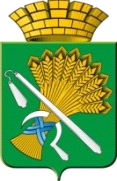 АДМИНИСТРАЦИЯ КАМЫШЛОВСКОГО ГОРОДСКОГО ОКРУГАП О С Т А Н О В Л Е Н И Еот 24.01.2022 N 48				                        ПРОЕКТ							О внесении изменений в постановление главы Камышловского городского округа от 30.10.2014 №1814 «О формировании фонда капитального ремонта на счете регионального оператора»	В соответствии с частью 7 статьи 170 Жилищного кодекса Российской Федерации, пунктом 3 статьи 6 Закона Свердловской области от 19.12.2013 №127-ОЗ «Об обеспечении проведения капитального ремонта общего имущества в многоквартирных домах на территории Свердловской области», в целях формирования фонда капитального ремонта на счете, счетах регионального оператора, руководствуясь Уставом Камышловского городского округа, администрация Камышловского городского округаПОСТАНОВЛЯЕТ:1.	Внести в постановление главы Камышловского городского округа от 30.10.2014 №1814 «О формировании фонда капитального ремонта на счете регионального оператора» следующие изменения:Исключить из приложения «Перечень многоквартирных домов по Камышловском городскому округу, собственники которых не выбрали способ формирования фонда капитального ремонта или выбранный способ не был ими реализован, в срок установленный статьей 14 Закона Свердловской области от 19 декабря 2013 года № 127-ОЗ «Об обеспечении проведения капитального ремонта общего имущества в многоквартирных домах на территории Свердловской области», многоквартирный дом, расположенный по адресу:           г. Камышлов, ул. Максима Горького, д. 8, в связи с вступлением в законную силу решения общего собрания собственников об изменении способа формирования фонда капитального ремонта (на специальный счет дома).  2. Настоящее постановление разместить на официальном сайте Камышловского городского округа в информационно-телекоммуникационной сети «Интернет».3. Контроль исполнения настоящего постановления возложить на первого заместителя главы Камышловского городского округа Бессонова Е.А.ГлаваКамышловского городского округа                                               А.В. Половников